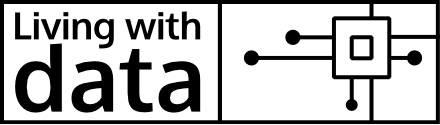 Information about focus group participants  
To help us make sense of our research findings, we're asking you to provide us with some details about yourself. We understand that some of the questions below may feel personal - we are asking them to help us understand whether different groups of people have different views about data uses. Previous research has found that aspects of our lives like our employment status or race and ethnicity can influence our experiences of or views about data uses. You can choose not to answer specific questions if they make you feel uncomfortable, and you are free to withdraw from the study at any time.    NameHow do you use the internet?1.How often do you use the internet for your personal use?  I don’t have access to the internet at home, at work or elsewhere   Never  Less than once a month  Once a month  Several times a month  Several times a week  About once a day   Several times a day  Almost constantly   Prefer not to say How do you use the internet?2.Thinking about the past month, which of these devices have you used to access the internet? Please select all that apply  Computer, including a desktop, laptop or notebook   Mobile device, including a smartphone or tablet   Games Console  TV, including a smart TV or set-top box   Other device   I haven’t accessed the internet in the last month   Prefer not to say  How do you use the internet?3.Thinking about the past month, for which of the following activities did you use the internet for personal use? Please select all that apply  Sending and/or receiving e-mails    Telephoning over the internet/video calls via webcam    Using social networking services such as Facebook and Twitter   Uploading content created by you    Reading online news sites, newspapers, or news magazines    Looking for health related information    Purchasing goods online     Posting opinions on civic or political issues via websites (e.g. blogs, social networks etc)  Signing a petition   None of these   Prefer not to say             How do you use the internet?4.Overall, how confident do you feel using computers, smartphones, or other electronic devices to do the things you need to do online?  Very confident    Somewhat confident     Not very confident    Not at all confident     Prefer not to say   About You 5.Which of these best describes what you were doing last week?  Working full time (30 or more hours per week)  Working part time (8-29 hours a week)     Working part time (less than 8 hours a week)    Furloughed under the Coronavirus Job Retention Scheme     Unemployed and looking for work     Full time university student   Other full time student  Retired  Not in paid work for any other reason  Prefer not to say               
Other please specify: About You 6. What kind of work do you normally do?About You 7.What is your total annual household income?  £9,999 or less  £10,000 to £19,999     £20,000 to £29,999  £30,000 to £39,999  £40,000 to £49,999  £50,000 to £59,999  £60,000 to £69,999  £70,000 to £99,999  £100,000 or more  Prefer not to say About you 8.What is the highest educational or work-related qualification you have?  No formal qualifications  Youth training certificate/skillseekers   Recognised trade apprenticeship completed   Clerical and comercial   City and Guild certificate  City and Guild certificate- advanced  ONC  CSE grades 2-5  CSE grade 1, GCE O level, GCSE, School Certificate   Scottish Ordinary/Lower Certificate   GCE A level or Higher Certificate   Scottish Higher Certificate   Nursing qualification (e.g. SEM, SRN, SCM, RGN)  Teaching qualification (not a degree)  University diploma   University or CNAA first degree (e.g. BA, B.Sc, B.Ed)  Univeristy or CNAA higher degree (e.g. M.Sc, Ph.D)  Other technical, professional or higher qualification   Any other qualification, please specify:   Prefer not to sayAbout you 9.Which category below includes your age?  17 or younger   18-24   25-34   35-44  45-54  55-64  65 or older   Prefer not to say About you 10.Do you have children under the age of 18?  Yes   No   Prefer not to say  If yes, please tell us how old they are. If you would rather not say, please leave the box blank:About you 11.In which country were you born? If you’d rather not say, please leave the box blank:About you 12.Are you a citizen of any of the following countries? If you have multiple citizenships, please tick all that apply  The United Kingdom (Great Britain and Northern Ireland)  Any other member state of the European Union   Any other country  Prefer not to say  About you 13.Is English your first language?  Yes  No  Prefer not to say  About you 14.Do you have any physical or mental health conditions or illnesses lasting or expected to last 12 months or more? If ‘no’ or ‘prefer not to say’ please skip to question 15  Yes  No  Prefer not to say  About you 15.Does you condition or illness/do any of your conditions or illnesses reduce your ability to carry-out day-to-day activities?   Yes, a lot  Yes, a little  No  Prefer not to say  About you 16.Does your illness or disability mean that you have substantial difficulties with ay of these areas of your life? Please select all that apply  Mobility (moving about)   Lifting, carrying or moving objects   Manual dexterity (using your hands to carry out everyday tasks)   Continence (bladder and bowel control)  Communication (speech, hearing, eyesight)  Memory or ability to concentrate, learn or understand   Recognising when you are physical danger    Your physical co-ordination (e.g. balance)   Other health problems or disability    Prefer not to sayAbout you 17.What is your ethnic group?White   British/English/Scottish/Welsh/Northern Irish  Irish                                              Gypsy/ Irish Traveller             Any other White background              Mixed/Multiple Ethnic Groups  White and Black Caribbean  White and Black African           White and Asian     Any other mixed/multiple ethnic background                                           Asian/Asian British  Indian                                           Pakistani                                      Bangladeshi               Chinese      Any other Asian/Asian British Background                      Black/African/Caribbean/Black British  African                                          Caribbean  Any other Black/African/CaribbeanOther Ethnic Group  Arab                             Any other Ethnic Group             Prefer not to say    About you 18.What is your gender?  Male   Female   Other (please specify):   Prefer not to sayAbout you 19.Is this the same as the gender you were assigned at birth?  Yes  No   Prefer not to sayAbout you 20.Which of the following best describes how you think about yourself?  Lesbian/gay  Bisexual  Hetreosexual/straight   Queer    Asexual   Other (please specify):    Prefer not to sayAbout you 21.How interested in politics would you say you are?  Very interested   Fairly interested   Not very interested    Not at all interested   Prefer not to say About you 22.In which newspaper or website do you read about politics or current affairs in most often, if any? If you would rather not say, please leave the box blank. About you 23.Is there anything else about yourself that you would like to add?